 Digital Marketing Occupations 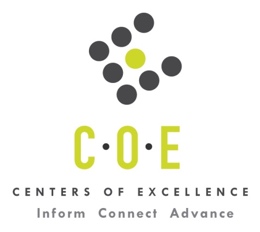 Labor Market Information ReportFoothill CollegePrepared by the San Francisco Bay Center of Excellence for Labor Market ResearchJuly 2019RecommendationBased on all available data, there appears to be a significant undersupply of Digital Marketing workers compared to the demand for this cluster of occupations in the Bay region and in the Silicon Valley sub-region (Santa Clara County). There is a projected annual gap of about 8,345 students in the Bay region and 3,029 students in the Silicon Valley Sub-Region.This report also provides student outcomes data on employment and earnings for programs on TOP 0509.70 - E-Commerce (Business emphasis) in the state and region. It is recommended that these data be reviewed to better understand how outcomes for students taking courses on this TOP code compare to potentially similar programs at colleges in the state and region, as well as to outcomes across all CTE programs at Foothill College and in the region. IntroductionThis report profiles Digital Marketing Occupations in the 12 county Bay region and in the Silicon Valley sub-region for a proposed new program at Foothill College. Occupational DemandTable 1. Employment Outlook for Digital Marketing Occupations in Bay RegionSource: EMSI 2019.2Bay Region includes Alameda, Contra Costa, Marin, Monterey, Napa, San Benito, San Francisco, San Mateo, Santa Clara, Santa Cruz, Solano and Sonoma CountiesTable 2. Employment Outlook for Digital Marketing Occupations in Silicon Valley Sub-RegionSource: EMSI 2019.2Silicon Valley Sub-Region includes Santa Clara CountyJob Postings in Bay Region and Silicon Valley Sub-RegionTable 3. Number of Job Postings by Occupation for latest 12 months (May 2018 - April 2019)Source: Burning GlassTable 4a. Top Job Titles for Digital Marketing Occupations for latest 12 months (May 2018 - April 2019) Bay RegionTable 4.b Top Job Titles for Digital Marketing Occupations for latest 12 months (May 2018 - April 2019) Silicon Valley Sub-RegionSource: Burning GlassIndustry ConcentrationTable 5. Industries hiring Digital Marketing Workers in Bay RegionSource: EMSI 2019.2Table 6. Top Employers Posting Digital Marketing Occupations in Bay Region and Silicon Valley Sub-Region (May 2018 - April 2019)Source: Burning GlassEducational SupplyThere is one community college in the Bay Region issuing one award on average annually (last 3 years) on TOP 0509.70 - E-Commerce (Business emphasis). There are no colleges in the Silicon Valley Sub-Region issuing awards on this TOP code. Table 7. Awards on TOP 0509.70 - E-Commerce (Business emphasis) in the Bay RegionSource: IPEDS, Data Mart and LaunchboardNOTE: Headcount of students who took one or more courses is for 2016-17. The annual average for awards is 2014-17 unless there are only awards in 2016-17. The annual average for other postsecondary is for 2013-16.Gap AnalysisBased on the data included in this report, there is a large labor market gap in the Bay region with 8,346 annual openings for the Digital Marketing occupational cluster and one annual (3-year average) award for an annual undersupply of 8,345 students. In the Silicon Valley Sub-Region, there is also a gap with 3,029 annual openings and no annual awards for an annual undersupply of 3,029 students. Student OutcomesTable 8. Four Employment Outcomes Metrics for Students Who Took Courses on TOP 0509.70 - E-Commerce (Business emphasis)Source: Launchboard Pipeline (version available on 6/28/19)Skills, Certifications and EducationTable 9. Top Skills for Digital Marketing Occupations in Bay Region (May 2018 - April 2019)Source: Burning GlassTable 10. Certifications for Digital Marketing Occupations in the Bay Region (May 2018 - April 2019)Note: 96% of records have been excluded because they do not include a certification. As a result, the chart below may not be representative of the full sample.Source: Burning GlassTable 11. Education Requirements for Digital Marketing Occupations in Bay Region Note: 37% of records have been excluded because they do not include a degree level. As a result, the chart below may not be representative of the full sample.Source: Burning GlassMethodologyOccupations for this report were identified by use of skills listed in O*Net descriptions and job descriptions in Burning Glass. Labor demand data is sourced from Economic Modeling Specialists International (EMSI) occupation data and Burning Glass job postings data. Educational supply and student outcomes data is retrieved from multiple sources, including CTE Launchboard and CCCCO Data Mart.SourcesO*Net OnlineLabor Insight/Jobs (Burning Glass) Economic Modeling Specialists International (EMSI)  CTE LaunchBoard www.calpassplus.org/Launchboard/ Statewide CTE Outcomes SurveyEmployment Development Department Unemployment Insurance DatasetLiving Insight Center for Community Economic DevelopmentChancellor’s Office MIS systemContactsFor more information, please contact:Doreen O’Donovan, Research Analyst, for Bay Area Community College Consortium (BACCC) and Centers of Excellence (CoE), doreen@baccc.net or (831) 479-6481John Carrese, Director, San Francisco Bay Center of Excellence for Labor Market Research, jcarrese@ccsf.edu or (415) 267-6544Marketing Managers (SOC 11-2021): Plan, direct, or coordinate marketing policies and programs, such as determining the demand for products and services offered by a firm and its competitors, and identify potential customers.  Develop pricing strategies with the goal of maximizing the firm's profits or share of the market while ensuring the firm's customers are satisfied.  Oversee product development or monitor trends that indicate the need for new products and services.Entry-Level Educational Requirement: Bachelor's degreeTraining Requirement: NonePercentage of Community College Award Holders or Some Postsecondary Coursework: 22%Advertising and Promotions Managers (SOC 11-2011): Plan, direct, or coordinate advertising policies and programs or produce collateral materials, such as posters, contests, coupons, or give-aways, to create extra interest in the purchase of a product or service for a department, an entire organization, or on an account basis.Entry-Level Educational Requirement: Bachelor's degreeTraining Requirement: NonePercentage of Community College Award Holders or Some Postsecondary Coursework: 15%Advertising Sales Agents (SOC 41-3011): Sell or solicit advertising space, time, or media in publications, signage, TV, radio, or Internet establishments or public spaces. Entry-Level Educational Requirement: High school diploma or equivalentTraining Requirement: Moderate-term on-the-job trainingPercentage of Community College Award Holders or Some Postsecondary Coursework: 27%Public Relations and Fundraising Managers (SOC 11-2031): Plan, direct, or coordinate activities designed to create or maintain a favorable public image or raise issue awareness for their organization or client; or if engaged in fundraising, plan, direct, or coordinate activities to solicit and maintain funds for special projects or nonprofit organizations.Entry-Level Educational Requirement: Bachelor's degreeTraining Requirement: NonePercentage of Community College Award Holders or Some Postsecondary Coursework: 10%Market Research Analysts and Marketing Specialists (SOC 13-1161): Research market conditions in local, regional, or national areas, or gather information to determine potential sales of a product or service, or create a marketing campaign. May gather information on competitors, prices, sales, and methods of marketing and distribution.Entry-Level Educational Requirement: Bachelor's degreeTraining Requirement: NonePercentage of Community College Award Holders or Some Postsecondary Coursework: 14%Occupation 2017 Jobs2022 Jobs5-Yr Change5-Yr % Change5-Yr Open-ingsAverage Annual Open-ings10% Hourly WageMedian Hourly WageMarketing Managers16,19617,6731,477 9%8,4691,694$45.08 $79.63 Market Research Analysts and Marketing Specialists38,55944,5335,974 15%25,4845,097$20.63 $40.24 Advertising and Promotions Managers1,3601,44383 6%799160$32.27 $53.84 Public Relations and Fundraising Managers3,4083,686278 8%1,672334$40.04 $62.57 Advertising Sales Agents6,1957,2641,069 17%5,3091,062$13.85 $28.60 Total65,71874,5998,881 14%41,7338,346$27.26 $50.29 Occupation 2017 Jobs2022 Jobs5-Yr Change5-Yr % Change5-Yr Open-ingsAverage Annual Open-ings10% Hourly WageMedian Hourly WageMarketing Managers5,7936,249456 8%2,991612$52.16 $86.84 Market Research Analysts and Marketing Specialists14,14016,0201,880 13%9,1711,890$15.90 $48.09 Advertising and Promotions Managers22925425 11%14831$32.30 $53.00 Public Relations and Fundraising Managers1,1281,232104 9%581119$41.51 $63.39 Advertising Sales Agents1,8512,339488 26%1,771379$13.04 $27.37 TOTAL23,14226,0952,952 13%14,6623,029$26.16 $56.93 OccupationBay RegionSilicon Valley  Marketing Managers37,29711,911  Market Research Analysts and Marketing Specialists13,9193,814  Public Relations and Fundraising Managers6,3481,580  Advertising Sales Agents37482  Advertising and Promotions Managers33454  Green Marketers5210  Total58,32417,451Common TitleBayCommon TitleBayMarketing Manager7,428Director, Product Management387Product Manager3,868Technical Product Manager385Product Marketing Manager3,091Director of Communications375Director of Marketing2,351Sales Operations Analyst370Senior Product Manager1,857Public Relations Manager344Marketing Specialist1,746Shopper340Marketing Associate1,633Development Associate336Marketing Coordinator1,505Marketing Operations Manager321Communications Manager1,345Email Marketing Manager281Digital Marketing Manager859Vice President of Marketing280Marketing Analyst756Technical Sourcer270Social Media Manager682Operations Specialist264Marketing Assistant642Social Media Specialist262Community Manager499Director of Development242Common TitleSilicon ValleyCommon TitleSilicon ValleyMarketing Manager2,180Social Media Manager155Product Manager1,262Director, Product Management149Product Marketing Manager1,192Marketing Assistant136Director of Marketing705Software Manager115Marketing Specialist685Operations Specialist106Senior Product Manager617Marketing Operations Manager103Communications Manager355Director of Communications98Marketing Coordinator342Public Relations Manager93Marketing Associate298Social Media Specialist78Digital Marketing Manager243Technical Sourcer77Marketing Analyst184Principal Product Manager74Sales Operations Analyst176Marketing Communications Manager70Community Manager157Security Manager67Technical Product Manager155Market Research Analyst56Industry – 6 Digit NAICS (No. American Industry Classification) CodesJobs in Industry (2018)Jobs in Industry (2022)% Change (2018-22)% in Industry (2018)Internet Publishing and Broadcasting and Web Search Portals (519130)8,44511,38334.8%12.5%Corporate, Subsidiary, and Regional Managing Offices (551114)4,6495,0157.9%6.9%Electronic Computer Manufacturing (334111)3,2573,4927.2%4.8%Custom Computer Programming Services (541511)3,2243,67614.0%4.8%Software Publishers (511210)3,0253,60519.2%4.5%Administrative Management and General Management Consulting Services (541611)2,4222,92720.9%3.6%Advertising Agencies (541810)2,0142,0682.7%3.0%Computer Systems Design Services (541512)1,8382,05912.0%2.7%Other Scientific and Technical Consulting Services (541690)1,7261,644 (4.8%)2.6%Marketing Consulting Services (541613)1,1621,39219.8%1.7%Data Processing, Hosting, and Related Services (518210)1,1451,47528.8%1.7%Public Relations Agencies (541820)9921,0263.4%1.5%Research and Development in the Physical, Engineering, and Life Sciences (except Nanotechnology and Biotechnology) (541715)869816 (6.1%)1.3%EmployerBayEmployerBayEmployerSilicon ValleyFacebook1,265Workday, Inc212Google Inc.534Google Inc.739Linkedin Limited187Cisco Systems Incorporated473Walmart / Sam's627eBay182Apple Inc.376Salesforce623Vmware Incorporated167Intuit320Cisco Systems Incorporated582Instacart166Servicenow250Uber441Twitter163Paypal213Apple Inc.383Intel Corporation163Adobe Systems199Gap Inc.366IBM157Stanford University184Intuit343University California148Amazon164Visa336Kaiser Permanente148Vmware Incorporated163Adobe Systems325Genentech135Intel Corporation161Amazon304Hewlett-Packard134Walmart / Sam's151Servicenow290Sephora133Facebook137Shipt256Gilead Sciences129Hewlett-Packard127Oracle254Dell129Palo Alto Networks119Paypal241Splunk, Inc122eBay118Stanford University228Juul Labs121Dell111CollegeSub-RegionAssociatesCertificatesNoncreditTotalSanta RosaNorth Bay0101Total Bay RegionTotal Bay Region0101Total Silicon Valley Sub-RegionTotal Silicon Valley Sub-Region00002015-16Bay 
(All CTE Programs)Foothill College (All CTE Programs)State (0509.70)Bay (0509.70)Silicon Valley (0509.70)Foothill College (0509.70)% Employed Four Quarters After Exit74%77%67%n/an/an/aMedian Quarterly Earnings Two Quarters After Exit$10,550$15,301$7,947n/an/an/aMedian % Change in Earnings46%82%54%n/an/an/a% of Students Earning a Living Wage63%76%45%n/an/an/aSkillPostingsSkillPostingsSkillPostingsMarketing20,023Business Development5,077Stakeholder Management2,738Product Management19,665Facebook4,565Data Science2,712Project Management11,773Sales4,404Customer Contact2,675Product Marketing10,695Market Research4,204Marketing Programs2,651Social Media10,249SQL4,175Email Marketing2,608Budgeting9,767Thought Leadership4,118Content Marketing2,586Product Development8,183Product Sales3,720Articulating Value Propositions2,567Market Strategy7,028E-Commerce3,609Quality Assurance and Control2,486Marketing Management6,193Scheduling3,597Market Planning2,477Business-to-Business6,160Competitive Analysis3,591Content Development2,387Digital Marketing6,156Content Management3,010Marketo2,380Salesforce5,837Adobe Photoshop2,913Strategic Planning2,319Key Performance Indicators 5,564Google Analytics2,824Marketing Communications2,311Software as a Service (SaaS)5,469Experiments2,785Marketing Strategy Dev2,293Customer Service5,150Data Analysis2,759Description, Demo of Products2,265CertificationPostingsCertificationPostingsDriver's License1,065Certified Fund Raising Executive (CFRE)35Project Management Certification345Investment Advisor28Project Management Professional (PMP)182Certified Scrum Product Owner (CSPO)28Certified Public Accountant (CPA)103Security Clearance26Real Estate Certification81Cisco Certified Network Associate (CCNA)25Certified ScrumMaster (CSM)63Food Handler Certification23Google AdWords Training60Agile Certification23IT Infrastructure Library (ITIL) Certification55ITIL Certification22Series 750Six Sigma Certification21Cisco Certified Internetwork Expert (CCIE)39Chartered Property Casualty Underwriter 21Certified Salesforce Administrator38Leadership In Energy And Environmental Design (LEED) Certified20Certified Information Systems Security Professional 35First Aid CPR AED20Education (minimum advertised)Latest 12 Mos. PostingsPercent 12 Mos. PostingsHigh school or vocational training6412%Associate Degree5902%Bachelor’s Degree or Higher33,08496%